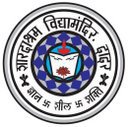 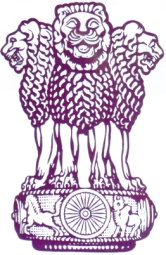 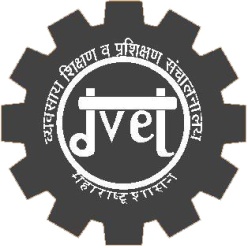 (AFFILIATED TO NCVT, NEW DELHI )BHAVANI SHANKAR DADARKAR MARG, DADAR, MUMBAI-28.TEL: 2430 30 62, E-mail: svmitc@rediffmail.com.DGET AFFILIATION No.: DGET-6(II)/85-TC-10-09-1987 Trade wise Details for Admission:    Examination: Final examination is conducted N.C.V.T.Board, New Delhi.    Apprenticeship: After completing the course Apprenticeship under Act 1961                                 available in following reputed industries.Bharat Petrolium    Mahindra & Mahindra Ltd.	   Tata Consultancy Ltd.  BMC         Godrej  & Boyce Ltd.    Ceat  tyres Ltd.  BEST  Reliance Industries.    Indian Railway.OUR SPECIAL FEATURES  Well-Established Infrastructure.                              Qualified & Enthusiastic staff. Well-Equipped Lab, Workshop.                                 Discipline. Personal attention.	  Good Result.                   Visits to Various Industries. Separate AC Computer Lab for Intensive Training in  CAD & SOLIDWORKS software with                       Internet facility.Students those who has enrolled on central online admission as per government rules will get the benefit of fee reimbursement.                  Online Admission Website  (http://admission.dvet.gov.in)I. T.I. Passed students will get directly admission in diploma second year.FOR ADMISSION CONTACT  :   8097363909 8108026688 / 7718920493 / 9757281048 / 9158222813 / 9967310463SR. No.TradesDurationEligibilityIntake Capacity1Draughtsman (Mech.)(With Auto-CAD,Solidworks & PIPING)2 YearsS.S.C. Passed202Fitter(With Fabrication , Mig Welding & Plumbing)2 YearsS.S.C. Passed203Wireman(With A.C.& Refrigeration)2YearsS.S.C.Pass/Fail 20